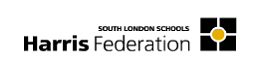 Harris FederationBTEC National Portfolio Cover SheetINTERIM FEEDBACK SHEET – TO BE COMPLETED DURING COMPLETION OF ASSIGNMENTRECORDING EVIDENCE AGAINST EACH CRITERIA FROM THE GRADING GRIDUnit __ Unit 3 – Biology and our Environment 	  Student ________________Assessor Signature ___________________________________________ Date ______________Student Signature ___________________________________________ Date ______________Candidate NameUnit TitleUnit 3 – Biology and our EnvironmentUnit Number3Date Issued19th September 2011Assessor(s)Date Due 27th January 2012Date SubmittedAssessment Decisions:Have you completed a grading grid evidence sheet (see overleaf)YesNoAssessment Decisions:Have you annotated within the student’s work where the criteria are covered eg, P1, M2 etcYesNoGrading DecisionPass / Merit / DistinctionP1, P2, P3, P4, P5, P6, M1, M2, M3, M4, D1, D2, D3Pass / Merit / DistinctionP1, P2, P3, P4, P5, P6, M1, M2, M3, M4, D1, D2, D3Pass / Merit / DistinctionP1, P2, P3, P4, P5, P6, M1, M2, M3, M4, D1, D2, D3Points Awarded25/30/35Assignment IV’d?YesHas interim feedback sheet been completed?Yes/NoHave witness statements and observation records been included (if relevant)?Yes/NoOverall assessor’s Feedback should be recorded below:Assessor  SignatureDateStudent SignatureDateFEEDBACK SESSION ONE:DATE ________________What task evidence has been produced  thus far?Interim assessment evidence – How is your work progressing? What is the quality of the work like?Are you presently working towards pass/merit/distinction levelFEEDBACK SESSION ONE:DATE ________________What task evidence has been produced  thus far?Interim targets for improvement:1)2)FEEDBACK SESSION TWO:DATE ________________What additional task evidence has been produced thus far?Interim assessment evidence – How is your work progressing? What is the quality of the work like?Student  is presently working towards pass/merit/distinction levelFEEDBACK SESSION TWO:DATE ________________What additional task evidence has been produced thus far?Final targets for improvement:1)2)Assessment CriteriaAchievedEvidence /Page No’s in the portfolioComments/Feedback/DateP1 describe how the functioning of organisms relates to the genes in their cellsYes/NoAssignment 1Describe how genes code for proteinsDescribe how the cell function is related to the proteins that different genes make.Give 5 examples of different proteins and their functions e.g. intracellular enzymesP2construct simple identification keys to show how variation between species can be classifiedYes/NoAssignment 2Create an identification key to allow identification of the major classification groups (Fungi, Bacteria, Viruses, Procists, Vertebrates, Invertebrates, Flowering plants, Non-flowering plants)Pick 5 organisms and create a second identification key.P3describe the interdependence and adaptation of organismsYes/NoAssignment 3Use the food web provided to describe the what would happen if one of the species were to decrease in number (what other species would increase in number, what would decrease in number)Use the food web provided to describe the what would happen if one of the species were to increase in number (what other species would increase in number, what would decrease in number)Give 3 adaptations of 3 organisms that make them well suited to survive in their environmentP4carry out an investigation into the impact of human activity on an environmentYes/NoAssignment 4Create a questionnaire with 10 or more questions about one way that humans affect the environment (good or bad)Ask a minimum of 10 people to complete your questionnaireWrite a paragraph explaining what your findings showP5describe the effect of different internal and external factors on human healthYes/NoAssignment 5Research one medical health factor (Micro-organisms, carcinogens, immunisations) and state how it affects your health, add to you human health mind map.Research one social health factor (Drug use and abuse e.g. cannabis, alcohol, Exercise and Diet, Sunbathing, Loud music) and state how it affects your health, add to you human health mind map.Research one inherited health factor (sickle cell, cystic fibrosis) and state how it affects your health, add to you human health mind map.P6identify the control mechanisms which enable the human body to maintain optimal health.Yes/NoAssignment 6Create 2 flow charts showing how the body controls its state to maintain healthM1describe how variation within a species brings about evolutionary changeYes/NoAssignment 3Choose 2 organisms; describe some of the variations within the species.Describe how this variation could be an advantage or disadvantage to their survivalExplain why the features that help the species survive are passed on and how this brings about evolutionary changeM2explain how organisms within an ecosystem interact over timeYes/NoAssignment 3Draw a predator-prey cycle graph showing the changing population of foxes and rabbits in an areaAnnotate this graph explaining what is happening at the low and the high points on the graph.M3describe how to measure the effect of human activity on an environmentYes/NoAssignment 4In your report explain the different ways a lake can be affected by humansExplain in your report how we could measure the impact these affects are having on the lake ecosystem.M4explain how selected medical, social and inherited factors disrupt body systems to cause ill health.Yes/NoAssignment 5Make a card describing how the medical factor you chose in P5 makes you ill/wellMake a card describing how the social factor you chose in P5 makes you ill/affects youMake a card describing how the inherited factor you chose in P5 makes you illD1explain how genes control variation within a species using a simple coded messageYes/NoAssignment 1Explain what the triplet code is (when making proteins)Explain how DNA causes variation within a speciesD2explain how the environmental effect of human activity might be minimised in the futureYes/NoAssignment 4In your presentation, think of the ways humans could reduce the affects mentioned in your report for M3 (more than one way for each)D3describe the social issues which arise as a result of the selected medical, social and inherited factors and the illnesses they cause.Yes/NoAssignment 5Make a leaflet explaining the social issues caused by the medical factor chosen in P5 e.g. how much they cost the government, how they affect relationships with family and friendsMake a leaflet explaining the social issues caused by the social factor chosen in P5 e.g. how much they cost the government, how they affect relationships with family and friendsMake a leaflet explaining the social issues caused by the inherited factor chosen in P5 e.g. how much they cost the government, how they affect relationships with family and friends